Approval Form for Outside Consulting or Other Professional WorkInstructions: University of Wyoming (UW) Regulation 5-2 requires fulltime academic personnel, athletic coaching and training personnel, and University officers to secure approval for outside consulting and/or professional work from their dean, director, or principal University officer prior to beginning such work. To obtain approval for outside consulting and/or professional work please complete this form and submit it to the appropriate individual listed above.  You are not required to obtain approval for work  (a) which does not involve the use of University facilities, (b) does not represent the University, and (c) which is performed outside an individual's overall commitment of time and effort to the University, or conducted during approved vacation or leave without pay (See 5-2, www.uwyo.edu/regs-policies/section-5-employment-and-ethics/). Requests for approval for consulting and/or professional work must comply with the following requirements of UW Regulation 5-2:The work must not exceed thirty-nine (39) calendar days per academic year for academic year employees and forty-eight (48) calendar days per fiscal year for fiscal year employees, unless an exception has been granted. The work must not interfere with normal University duties, and must be in addition to rather than a part of normal full-time University duties. The work must also be related to the employee's regular campus duties and must contribute to the effectiveness of the employee's regular work. The individual shall not unreasonably compete with the private sectorA written statement by the individual and the client must be provided attesting to the following:The efforts are independent of the University employment and any affiliation thereto, The University will be held harmless in relation to any product thereof, and The University is not to be connected with the results and is not involved in publicity, advertising or other activities related to the work, except for publication of scholarly works.Failure to comply with UW Regulation 5-2 shall constitute a conflict of commitment and shall be cause for disciplinary action.UNIVERSITY OF WYOMINGApproval Form for Outside Consulting or Other Professional WorkContact information for individual submitting the request 1. Name of Employee: _     ___________________________2. Contact information for Employee:	Phone: _     ____________________	Department: _     ________________	College: _     ___________________Description of the consulting/professional work to be performed1. Describe the work to be performed:      2.  Will you be compensated for the work?	Yes 	No 	     3.  Describe how the work will contribute to your work for UW:      Time committed to outside consulting/professional workEstimate the time committed to outside consulting or other professional work this year. As stated above, UW Regulation 5-2 normally precludes consulting requests that exceed 39 days annually for AY personnel and 48 days for FY personnel. The "year" for AY personnel starts with the Fall start date and ends with Spring Commencement. For FY personnel it is July 1-June 30.1. Days committed this year on other consulting projects:      2. Days to be committed to this project:       3. For this project will more than one day per week be required? 	Yes 		No 4. If the answer to question 3 in this section is yes, please state how many days per week will be required:      Use of UW facilities or equipment1. Will UW facilities or equipment be used as part of the consulting? Yes 	No  2. If the answer to question 1 in this section is yes, please describe the University facilities or equipment to be utilized in this project, (Reimbursement arrangements recommended by the dean or director and approved by the Vice President for Administration must be attached):      Potential for conflict of interest or commitment 1. Is there a potential for a conflict of interest or commitment? 	Yes 		No 2. If the answer to question 1 in this section is yes, please explain the conflict and how it will be eliminated or managed in accordance with University regulations:      Certification of individual submitting the requestI certify that this request complies with all provisions of UW Regulation 5-2 and any applicable UW policies on consulting, conflict of interest, and conflict of commitment.Signature:  _      ___________________________________________Signatures of approval Department Head or Supervisor 			Approved: 		Yes 		No _     ___________________________________	Signature				Date 	__     __________________________________	Printed Name	Dean or Director					Approved: 		Yes 		No      ____________________________________	Signature				Date 		     ____________________________________	Printed Name							Provost or Vice President				Approved: 		Yes 		No _     ___________________________________	Signature				Date 	     ____________________________________	Printed Name						UNIVERSITY OF WYOMING OUTSIDE CONSULTING WORKNOTICE FOR USE OF UW FACILITIES & EQUIPMENTInstructions: 1. Complete this form for notice and approval of use of University facilities. For actual usage please complete and submit the form titled, “University of Wyoming Outside Consulting Work Payment for Use of UW Facilities and Equipment.” 2. Record usage on an hourly basis. The amount due is derived by dividing the number of hours by 8 and rounding up to the nearest whole day. Thus, the amount due for the quarter for office space and equipment will be evenly divisible by $10.00 and the amount due for the quarter for laboratory space will be evenly divisible by $50.00.3. Where record logs are kept on a daily basis with the date and number of hours of usage, those logs may be attached to this form in place of copying the data onto this form. 4. For laboratory equipment usage, in cases where hourly rates have been established and published in The Fee Book, the equipment will be charged out on an hourly basis (and not rounded to the nearest whole day). Note that rental of personal property is subject to Wyoming sales tax, currently 6%.5. For laboratory equipment usage, in cases where the charges are not established and published in The Fee Book, equipment will be charged out based on the prior arrangement between the user and the dean/director approved by the Vice President for Administration. Note that rental of personal property is subject to Wyoming sales tax, currently 6%.6. Make check payable to University of Wyoming.7. For further assistance in completing this form, please call Accounting Office, ext. 3310.UNIVERSITY OF WYOMING OUTSIDE CONSULTING WORKNOTICE FOR USE OF UW FACILITIES & EQUIPMENTContact Information Name of faculty member: _     ________________________________________Contact phone number: _     ________________________________________Contact e-mail address: _     ________________________________________Department Name: _     _________________________________________College Name: _     ________________________________________Office space and equipment ($10.00/day)1. Room and building of office used:    _     _______________________________Laboratories and laboratory equipment1. Room and building of laboratory used ($50.00/day): __     ________________________2. Laboratory equipment used per attached schedule:      SignaturesFaculty Member	DateDepartment Chair	DateDean	DateVice President, Administration	DateUNIVERSITY OF WYOMING OUTSIDE CONSULTING WORKPAYMENT FOR USE OF UW FACILTIES & EQUIPMENTInstructions: 1. Complete this form for actual usage of University facilities and equipment.2. Record usage on an hourly basis. The amount due is derived by dividing the number of hours by 8 and rounding up to the nearest whole day. Thus, the amount due for the quarter for office space and equipment will be evenly divisible by $10.00 and the amount due for the quarter for laboratory space will be evenly divisible by $50.00.3. Where record logs are kept on a daily basis with the date and number of hours of usage, those logs may be attached to this form in place of copying the data onto this form. 4. For laboratory equipment usage, in cases where hourly rates have been established and published in The Fee Book, the equipment will be charged out on an hourly basis (and not rounded to the nearest whole day). Note that rental of personal property is subject to Wyoming sales tax, currently 6%.5. For laboratory equipment usage, in cases where the charges are not established and published in The Fee Book, equipment will be charged out based on the prior arrangement between the user and the dean/director approved by the Vice President for Administration. Note that rental of personal property is subject to Wyoming sales tax, currently 6%.6. Make check payable to University of Wyoming.7. For further assistance in completing this form, please call Accounting Office, ext. 3310.UNIVERSITY OF WYOMING OUTSIDE CONSULTING WORKPAYMENT FOR USE OF UW FACILTIES & EQUIPMENTTO BE REMITTED QUARTERLY (BY THE 15TH OF JANUARY, APRIL, JULY AND OCTOBER FOR THE PRIOR QUARTER)Quarter:        	Jan-Mar	      	Apr-Jun	      	Jul-Sep	      	Oct-DecDate of remittance:      	I.	Office space and equipment - $10.00/daya. Room and building of office used:      b. Dates of usage (MM/DD/YY) and hours per day:c. Amount due (#hours above / 8hours X $10.00)      II.	Laboratories and laboratory equipmenta. Room and building of laboratory used:      b. Dates of usage (MM/DD/YY) and hours per day:Laboratory equipment used:	     e. Amount due for above equipment:      	X 1.06 (sales tax) =      TOTAL AMOUNT DUE (add I.c., II. C, and II.e.): 	     REMIT FORM WITH CHECK TO:         UNIVERSITY ACCOUNTING OFFICE ATTN: MANAGER OF ACCOUNTING ROOM 101, OLD MAINCAMPUS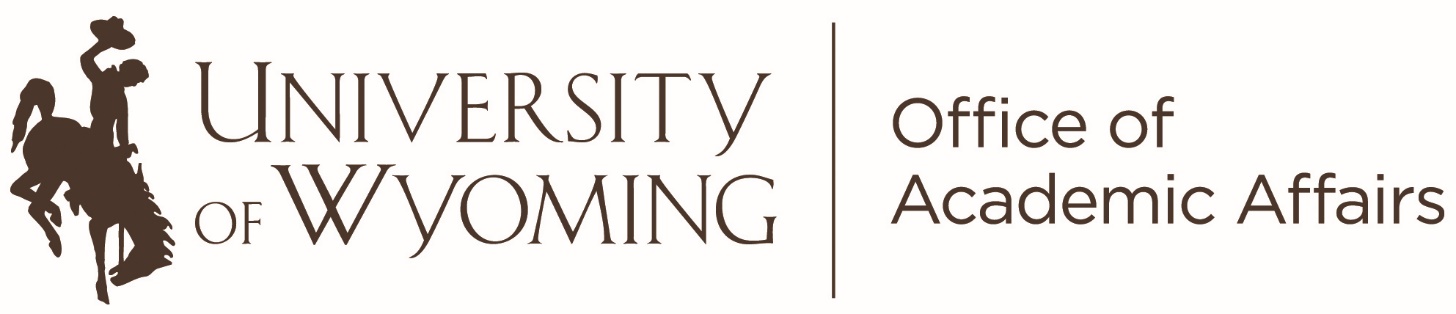 Office of Academic AffairsDept. 3302 • 1000 E. University AvenueLaramie, WY 82071(307) 766-4286 • (307) 766-6476 • fax (307) 766-2606 www.uwyo.edu/acadaffairsName of remitter:Contact phone number:Contact e-mail address:Department Name:College Name: